Анализ эффективности использования материальных ресурсовПроанализировать эффективность использования материальных ресурсов.Решение:Для оценки эффективности материальных ресурсов используется система обобщающих и частных показателей. На основе исходных данных можно вычислить два обобщающих и четыре частных показателя.- Материалоёмкость продукции (Ме) отражает величину материальных затрат, приходящуюся на 1 рубль выпущенной продукции: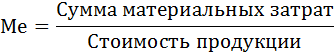 - Материалоотдача продукции (Мо) характеризует выход продукции с каждого рубля потреблённых материальных ресурсов: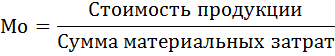 - Сырьеемкость продукции (СМЕ) отражает эффективность потребления сырья на 1 рубль выпущенной продукции: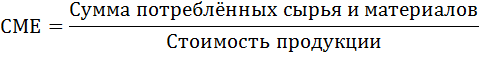 - Топливоемкость продукции (ТМЕ) отражает эффективность потребления топлива на 1 рубль выпущенной продукции: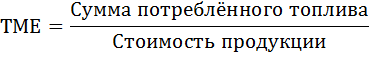 - Энергоемкость продукции (ЭМЕ) отражает эффективность потребления энергии на 1 рубль выпущенной продукции: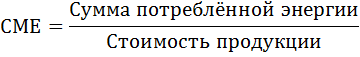 Расчёты занесём в таблицу:Кроме этого, необходимо исчислить влияние на изменение объёма продукции изменений суммы материальных затрат и показателя материалоёмкости. Расчёт влияния указанных факторов на изменение объёма продукции можно произвести способом цепных подстановок или способом абсолютных (относительных) разниц.Из таблицы видно, что прирост продукции на 753 тыс.руб., или на 0,98%.
вызван:а) изменением общей суммы материальных затрат, которое можно определить с помощью формул: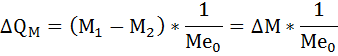 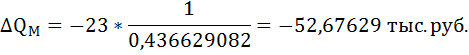 б) изменением эффективности использования материальных ресурсов, которое можно исчислить с помощью формулы: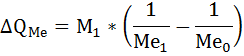 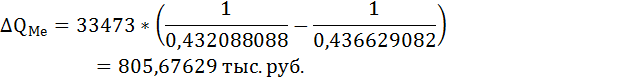 Таким образом, общий прирост продукции составит:ΔQ = ΔQM + ΔQMe = - 52,67629 + 805,67629 = 753тыс. руб.Общая материалоёмкость снизилась на 0,45 коп. за счёт снижения расходов сырья – 0,53 коп., полуфабрикатов – 0,19 коп., и других материальных затрат – 0,61 коп.Вместе с тем наблюдается повышение материалоёмкости по топливу – 0,63 коп. и энергии – 0,25 коп.Домашнее задание: Решить задачу (по аналогии)Наименование показателяПредыдущий годОтчётный годОбъём производства продукции, тыс. руб.7671577468Материальные затраты, тыс. руб.3349633473В том числе:Сырьё и материалы77047364Полуфабрикаты2328023364Топливо10401540Энергия770971Другие материальные затраты702234
Наименование показателя
Предыдущий год
Отчётный год
Отклонение от предыдущего года (+,-)
Отклонение от предыдущего года (+,-)
Наименование показателя
Предыдущий год
Отчётный годВ абс. суммеВ %Объём производства продукции, тыс. руб.7671577468+753+0,98Материальные затраты, тыс. руб.3349633473- 23- 0,07В том числе:Сырьё и материалы77047364- 340- 4,41Полуфабрикаты2328023364+84+0,36Топливо10401540+500+48,08Энергия770971+201+26,10Другие материальные затраты702234- 468- 66,67Общая материалоёмкость, коп.43,6643,21- 0,45- 1,14В том числе:Сырьеёмкость10,049,51- 0,53- 0,05Полуфабрикатоёмкость30,3530,16- 0,19- 0,01Топливоёмкость1,361,99+0,63+0,49Энергоёмкость1,001,25+0,25+25,00Материалоёмкость др.0,920,3-0,62-67,39Материалоотдача, руб.2,292,31+0,02+0,87Наименование показателяПредыдущий годОтчётный годОбъём производства продукции, тыс. руб.9256798347Материальные затраты, тыс. руб.5123851210В том числе:Сырьё и материалы958391466Полуфабрикаты3154831597Топливо21032321Энергия9871102Другие материальные затраты905324